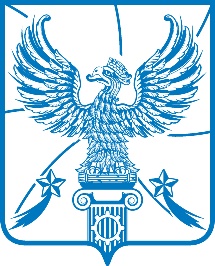 СОВЕТ ДЕПУТАТОВМУНИЦИПАЛЬНОГО ОБРАЗОВАНИЯГОРОДСКОЙ ОКРУГ ЛЮБЕРЦЫ
МОСКОВСКОЙ ОБЛАСТИРЕШЕНИЕ24.04.2019                                                                      № 287/34г. ЛюберцыО результатах деятельности Главы и администрации городского округа Люберцы Московской области за 2018 годВ соответствии с пунктом 11.1. статьи 35 и пунктом 5.1. статьи 36 Федерального закона от 06.10.2003 № 131-ФЗ «Об общих принципах организации местного самоуправления в Российской Федерации» и Уставом муниципального образования городской округ Люберцы Московской области Совет депутатов муниципального образования городской округ Люберцы Московской области решил:1.	Утвердить отчет о результатах деятельности Главы и администрации городского округа Люберцы Московской области за 2018 год (прилагается).2.	Опубликовать настоящее Решение в средствах массовой информации и разместить на официальном интернет-сайте администрации городского округа Люберцы Московской области.3.	Контроль за исполнением настоящего Решения возложить на постоянную депутатскую комиссию по вопросам бюджета, экономической и финансовой политике, экономике и муниципальной собственности    (Уханов А.И.).Глава городского округа                                                               В.П. РужицкийПредседатель Совета депутатов                                                   С.Н. Антонов